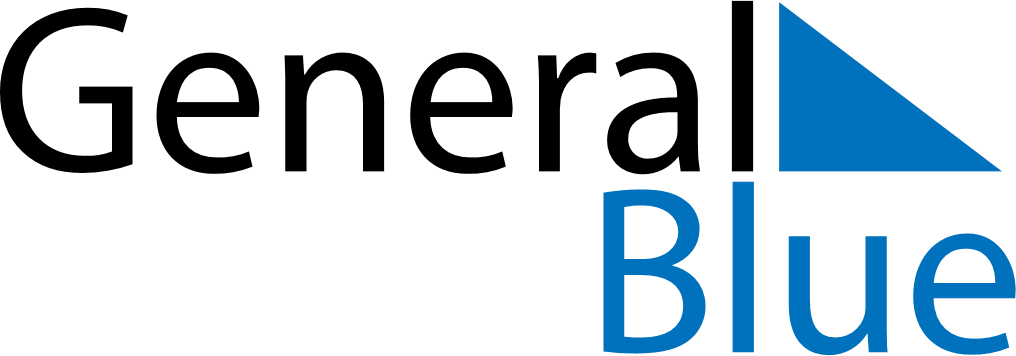 January 2020January 2020January 2020January 2020Cabo VerdeCabo VerdeCabo VerdeSundayMondayTuesdayWednesdayThursdayFridayFridaySaturday12334New Year’s Day567891010111213141516171718Democracy Day1920212223242425Heroes’ Day26272829303131